Запрос ценовых предложений № 2049718Пломба вагонная ЗПУ (опломбирование вагонов- цестерн) шт 200 Пломба свинцовая d10мм кг 18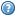 